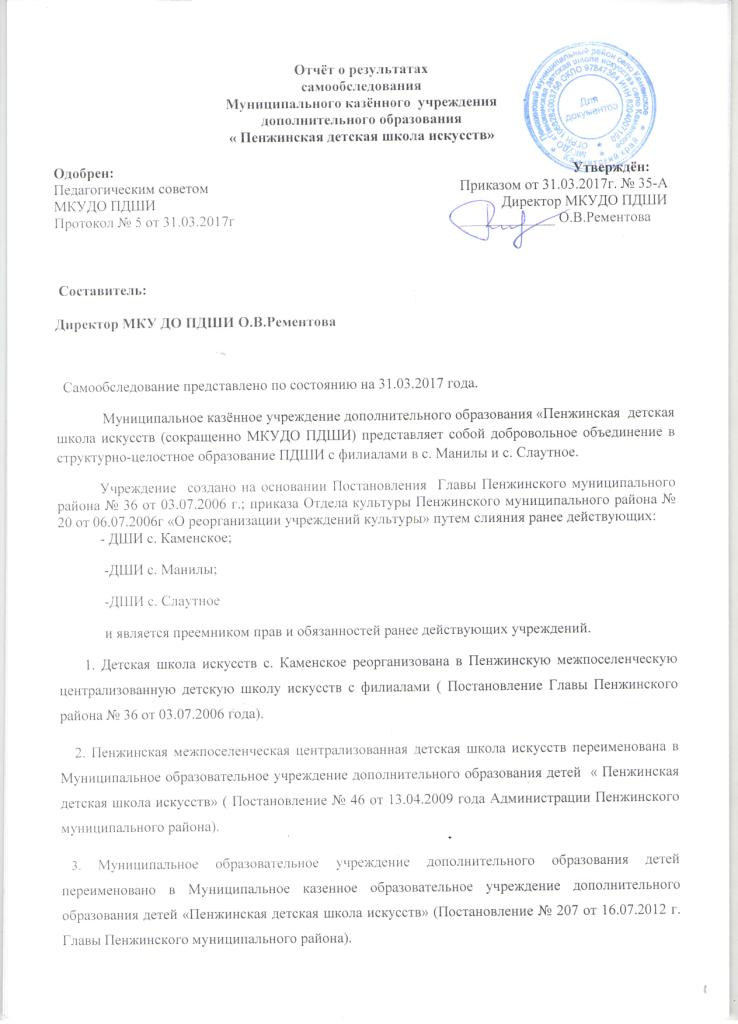 Отчёт о результатахсамообследованияМуниципального казённого  учреждениядополнительного образования « Пенжинская детская школа искусств»Одобрен:                                                                                                                              Утверждён:Педагогическим советом                                                                     Приказом от 31.03.2017г. № 35-АМКУДО ПДШИ                                                                                               Директор МКУДО ПДШИПротокол № 5 от 31.03.2017г                                                              _____________ О.В.Рементова Составитель: Директор МКУ ДО ПДШИ О.В.Рементова                                          Самообследование представлено по состоянию на 31.03.2017 года. Муниципальное казённое учреждение дополнительного образования «Пенжинская  детская школа искусств (сокращенно МКУДО ПДШИ) представляет собой добровольное объединение в структурно-целостное образование ПДШИ с филиалами в с. Манилы и с. Слаутное.Учреждение  создано на основании Постановления  Главы Пенжинского муниципального района № 36 от 03.07.2006 г.; приказа Отдела культуры Пенжинского муниципального района № 20 от 06.07.2006г «О реорганизации учреждений культуры» путем слияния ранее действующих:- ДШИ с. Каменское;   -ДШИ с. Манилы;   -ДШИ с. Слаутное  и является преемником прав и обязанностей ранее действующих учреждений.        1. Детская школа искусств с. Каменское реорганизована в Пенжинскую межпоселенческую централизованную детскую школу искусств с филиалами ( Постановление Главы Пенжинского района № 36 от 03.07.2006 года).    2. Пенжинская межпоселенческая централизованная детская школа искусств переименована в Муниципальное образовательное учреждение дополнительного образования детей  « Пенжинская детская школа искусств» ( Постановление № 46 от 13.04.2009 года Администрации Пенжинского муниципального района).   3. Муниципальное образовательное учреждение дополнительного образования детей переименовано в Муниципальное казенное образовательное учреждение дополнительного образования детей «Пенжинская детская школа искусств» (Постановление № 207 от 16.07.2012 г. Главы Пенжинского муниципального района).   4. Муниципальное казенное образовательное учреждение дополнительного образования детей «Пенжинская детская школа искусств» переименована в Муниципальное казённое учреждение дополнительного образования « Пенжинская детская школа искусств» ( Постановление № 37 от 22.04.2016 г. Главы Администрации Пенжинского муниципального района).Уставные документы школы:-   Устав учреждения , утвержденный Постановлением Администрации Пенжинского муниципального района № 37 от22.04.2016 года.- свидетельство о внесении записи в Единый государственный реестр юридических лиц серия 41 № 000502744 от 6.03.12г государственной регистрации юридического лица серия 47 № 002709078 от 10.01.2012 г.;- свидетельство о постановке на учёт в налоговом органе серия 41 № 000524020 от 24.08.2006 г; ОГРН 1068282003756; ИНН 8204007150; КПП 820401001;- Лицензия на право ведения образовательной деятельности установленной формы  за №2466      выданной   «09»  января 2017 года,    серия	 41Л01,        регистрационный номер 0000545, бессрочная.Сайт школы – пенжинская –дши.рфСвою деятельность школа осуществляет в соответствии с Муниципальным заданием и Планом финансово-хозяйственной деятельности. Юридический адрес (местонахождение) Учреждения: 688850, село Каменское, Пенжинский район, Камчатский край,  улица    Ленина,  21Учреждение имеет филиалы, структурные подразделения, действующие  на основании Положений, утвержденных Учреждением:   Местонахождение филиалов:  - 688863   село Манилы  Пенжинский район Камчатский край  улица 50 лет образования СССР, 4-  688867   село Слаутное  Пенжинский район Камчатский край  улица Давыдова,14  Характеристика основных целей и задач уставной деятельностиОсновными целями  учреждения являются   создание условий для реализации прав граждан Российской Федерации на получение дополнительного образования   детей   и   подростков   различным   видам   искусств по дополнительным общеобразовательным программам.      Задачами школы являются:- развитие мотивации личности к познанию и творчеству, реализация дополнительных общеобразовательных, а также общеобразовательных предпрофессиональных   программ и услуг в интересах личности, общества и государства;- обеспечение художественно-эстетического развития детей;- удовлетворение  образовательных потребностей населения в области художественно-эстетического воспитания;- выявление музыкально- и художественно-одаренных детей, создание наиболее благоприятных условий для совершенствования их таланта;-    развитие культурного сотрудничества;- взаимодействие с семьями детей для обеспечения их полноценного художественно-эстетического развития;- обеспечение необходимых  условий для профессионального ориентирования и творческой деятельности детей, адаптации к жизни в обществе, формирование общей культуры;- оказание консультативной и методической помощи родителям (законным представителям) по вопросам воспитания, музыкального и художественного обучения и развития детей.Предметом деятельности школы является реализация дополнительных общеобразовательных программ для дополнительного образования детей и подростков художественно-эстетической направленности (различным видам искусств).Социальные партнёрыМКОУ « Каменская средняя школа»МКОУ ДОД Детский садик « Теремок»МКУК Районный Культурно-досуговый комплексПМЦ Центральная библиотечная системаСпектр реализуемых образовательных программ и услугДля достижения основных целей  учреждение осуществляет  следующие основные виды деятельности :По состоянию на 31.03.2017 г. в школе обучались:- 203  учащихся на бюджетной основеОбразовательные и учебные программыСотрудники школыВ школе работают 39 сотрудников. Из них 19 чел. – штатные сотрудники, 20 чел. - совместители. Администрация и педагогический персонал – 14 чел., , учебно-вспомогательный и обслуживающий персонал – 25 чел.  Преподаватели и концертмейстеры школы8 преподавателей имеют квалификационную категорию, из них:- первую категорию – 7 преподавателей; высшую категорию- 1 преподаватель; Повышение квалификацииПреподаватели систематически повышают свою квалификацию, изучают  современные методики, новую литературу по специальности. За отчетный период с 01.04.2016 по 01.04.2017 года повышения квалификации за пределами района прошла Драгунова Ирина Владимировна- зав. филиалом ,преподаватель  фортепиано  филиала село Манилы. Награждения сотрудников школы Материальное  обеспечение деятельности школы  Школа располагается в зданиях, принадлежащих ей на праве оперативного управления. Адреса расположенных зданий- с. Каменское , ул.Ленина 21, общая площадь 1019 м2, помещение школы занимает 372 м2(  Свидетельство №41 АВ 107534 о государственной  регистрации права на оперативное управление от «10» февраля 	2011	года,  кадастровый номер 41-41-01/036/2010-276); с. Манилы, ул. 50 лет образования СССР4, общая площадь 155 м2 (Свидетельство №41 АВ 107533 о государственной  регистрации права на оперативное управление от «10» февраля 	2011	года,  кадастровый номер 41-41-01/036/2010-274); с. Слаутное , ул.Давыдова 14 , общая площадь- 176,2 м2 (Свидетельство №41 АВ 107532 о государственной  регистрации права на оперативное управление от «10» февраля 	2011	года,  кадастровый номер 41-41-01/036/2010-275 ) . В здании ДШИ с. Каменское оборудован концертный зал на 104 посадочных места, выставочный стенд в фойе.Административные помещения – 13,4 кв. м:- кабинет директора – 1Учебные помещения – 102,4 кв. м,:-класс фортепиано – 2-класс теории музыки – 1-класс декоративно-прикладного искусства – 1-класс хореографии – 1Учебно-вспомогательные помещения – 204,9  кв. м, :- библиотека – 1- концертный зал-1- раздевалка для учащихся  – 1- фойе- 1Подсобные помещения -  21,1  кв. м:-кладовая для хранения хозяйственного инвентаря – 1- мастерская -1- кладовая для хранения театрального реквизита и костюмов – 2Санитарно-гигиенические помещения – 7,3 кв.мТуалет с умывальником и душевой кабиной – 2 В здании филиала ДШИ Манилы :Административные помещения – 11 кв. м:- кабинет директора – 1Учебные помещения – 89,6 кв. м,:-класс фортепиано – 1-класс теории музыки – 1-класс декоративно-прикладного искусства – 1-класс хореографии – 1- класс ИЗО -1Учебно-вспомогательные помещения – 45,5  кв. м, :- библиотека – 1- учительская-1- раздевалка для учащихся  – 1- фойе-1Подсобные,Санитарно-гигиенические помещения – 5,3 кв.мТуалет с умывальником  – 1Кладовка -1Здание ДШИ филиал с. СлаутноеАдминистративные помещения – 15,3 кв. м:- кабинет директора – 1Учебные помещения – 85,3 кв. м,:-класс фортепиано – 1-класс теории музыки – 1-класс декоративно-прикладного искусства – 1-класс хореографии – 1класс народных инструментов-1Учебно-вспомогательные помещения – 54,2  кв. м, :- концертный зал-1- раздевалка для учащихся  – 1Подсобные помещения -  21,1  кв. м:-кладовая для хранения хозяйственного инвентаря – 1- мастерская -1- кладовая для хранения театрального реквизита и костюмов – 2Подсобные ,Санитарно-гигиенические помещения – 7,9 кв.мТуалет с умывальником – 1Кладовка -1Охрана школы осуществляется в дневное время вахтерами, в ночное и выходные дни сторожами. Установлена система АПС. Школа оснащена необходимыми музыкальными инструментами, за год прибрели еще одно цифровое пианино. Библиотека насчитывает ок 2150 экземпляров учебно-методической литературы, классы теоретических дисциплин оборудованы телевизорами и CD/DVD-проигрывателями, хореографические классы- музыкальными центрами.  Класс живописи оснащён мольбертами, создан натюрмортный фонд. Регулярно приобретаются CD/DVD-диски с записями  музыкальных произведений, книги и электронные пособия по истории искусства. В школе имеется фотоаппарат,  8 компьютеров (из них 4 используются для  учебного процесса).Результаты учебной деятельности учащихсяВ 2016-17 году школу окончили 22 учащихся (с получением свидетельства об окончании школы).  Статистические данные об успеваемости за 2016-2017 учебный год     20,2 %   учащихся закончили  учебный год на «отлично».       56,5 %  учащихся закончили учебный год на «отлично» и «хорошо».     22,7 %  учащихся закончили учебный год на «хорошо и удовлетворительно».       0,98 % учащихся отчислены за систематические пропуски и неуспеваемость.Учебно- методическая деятельностьИнновационная деятельность (новые формы работы, разработки, программы, проекты):	В  2016 – 2017  учебном  году  в  Пенжинской  детской  школе  искусств  на  весенних  каникулах  впервые  была  проведена  районная  Олимпиада  по  сольфеджио  «Учись  и  познавай»  среди  учащихся  5-6  класса  фортепианного  отделения. «Положение»   о  проведении  теоретической  Олимпиады  разработала  преподаватель  музыкально – теоретических  дисциплин  Селезнева  Т.И.  Олимпиада  проходила  одновременно  в  школе  искусств  с. Каменское  и  с. Манилы  и  показала  хороший  уровень  подготовки  участников. В 2016-2017 году Районная теоретическая олимпиада по сольфеджио «Учись и познавай» проводилась среди учащихся 5-6  классов сел Манилы, Каменское     В    2016 – 2017  учебном  году  были  подготовлены  и  проведены  открытые  уроки по  хореографии,  фортепиано,  слушанию  музыки,  декоративно – прикладному  искусству. Темы  уроков  были  следующие:1.Открытый урок по фортепиано «Работа над этюдами» - Селезнева Т.И.2.Открытый  урок  по  хореографии: Классика – 3 класс«Умение двигаться в пространстве, чувство позы»- Ковальчук Н.В.3.Открытый урок по фортепиано« Темпоритмическая организация исполнения»Преп. Феодосова Н.О.4.Открытый  урок  по  слушанию музыки « Танцевальные  жанры в музыке»преп. Селезнева Т.И.5. Открытый  урок  по  хореографииНародно – сценический  танец – 6  класс« Дроби и дробные выстукивания в русских народных танцах»-Преп. Ковальчук Н.В. Открытый урок по ДПИ « Я  талантлив!»Преп. Лель С.В.Открытый урок по музыкальной  литературе.Конкурсно – игровая  программа «Д.Д.Шостакович и его современники» - 7  класс фортепиано-Преп. Селезнева Т.И.Показатели деятельности  на 31.03.2017 годаОценка деятельности школы социальной средой     Пенжинская детская  школа искусств имеет достаточно высокий статус  среди населения и широкий круг социальных партнёров. За высокий профессионализм коллектив школы неоднократно награждался грамотами и благодарностями.                 Творческая деятельность школы систематически освещается в средствах массовой информации( газета « Полярная звезда). Достижения учащихся, многочисленные положительные отзывы, переполненные концертные залы  свидетельствуют о  качестве  образования  детей в Пенжинской детской  школе искусств.